Y5 Home LearningOut – Wednesday 21st NovemberBack in – Tuesday 27th November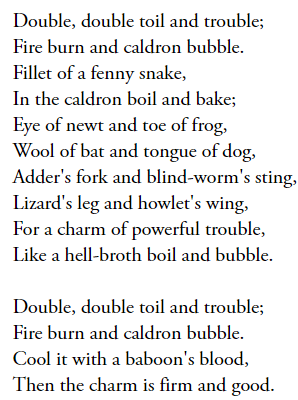 Feel free to be creative in the way you present your work!My potion is to create the perfect _________________________________________________________________________________________________________________________________________________________________________________________________________________________________________________________________________________________________________________________________________________________________________________________________________________________________________________________________________________
____________________________________________________________________________________________________KIRF – Finding square numbersSquare numbers are made when you multiply the same number with itself:3 x 3 = 9               9 is a square number.5 x 5 = 25            25 is a square number.We can also write them like this: 32 = 9     or     52 = 25Using a systematic approach, find all the square numbers up to 122. Finished? Can you find all the cube numbers upto 123?A cube number is a number times by itself, and then the answer is multiplied by the original number again.e.g. 3 x 3 x 3 = 27                   or              5 x 5 x 5 = 12533 = 27             or          53 = 125